ポルトガル語【中学校の 】　　　　　　　　　　　　　　　　　　　　　【Orientações ao ingresso na escola ginasial】１　学校のきまりや注意点Regras escolares e os pontos importantes para ser respeitados na escola登校について　Sobre a freqüencia na escola原則として徒歩による通学とする。ただし、距離的に遠い地区からの通学者は、学校の規定に従って自転車通学を許可する。自転車通学者は、学校の規定に合った自転車を使用し、必ずヘルメットを着用する。Os alunos devem frequentar à pé. Devido a distância, haverão casos que permitem aos alunos frequentar de bicicleta. Nesse caso,deverão pedir a autorização ao diretor da escola. Os alunos deverão usar a bicicleta e o capacete de forma determinada da escola.服装、持ち物について　Sobre os uniformes e materiais necessários学校指定の制服と体育着（夏用・冬用）を着用する。Usar o uniforme escolar e o uniforme de educação física,de verão e de inverno determinado da escola.上履きや体育館履きなども、学校指定の物を使用する。Usar as sapatilhas e o tênis do ginásio esportivo,determinado da escola.通学靴は、白を基調とした運動靴。靴下は、白。くるぶしまでのものやハイソックスは認めない。Usar o tênis branco e as meias brancas. Não usam meias compridas e nem aquelas que aparecem o tornozelo.通学カバンは、リュックタイプの物、もしくはスポーツバッグタイプの物を使用する。Usar a mochila ou bolsa grande tipo esportivo para colocar os materiais escolares.身なりについて　Sobre a aparência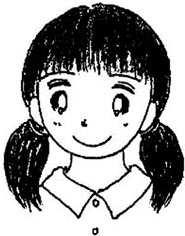 中学生らしい髪型を心がける。Deve levar o cabelo do jeito de um estudante ginasial.脱色・染色・パーマは禁止。Está proibido tingir, fazer permanente no cabelo.前髪は目にかからない。女子は、髪の毛が肩にかかったら、ゴムで縛る。As franjas devem ser curtas, não tocar nos olhos.        As meninas de cabelos compridos(que tocam nos ombros),devem amarrar o cabelo. 化粧やピアスはしない。　　　 Não podem fazer a maquiagem e nem de colocar os brincos.２　学校生活について    Sobre a vida escolar 学習について　Sobre os estudos教科：国語・社会・理科・数学・英語・音楽・美術・保健体育・技術家庭科・総合など。　Sobre as matérias:Língua Japonesa, Estudos Sociais, Ciências, Matemática, Inglês, Música, Educação Artística,Educação Física e Programa de Saúde, Ciências Domésticas e Tecnologia, Estudos Gerais,etc.教科担任制　As aulas são ensinadas por cada matéria, um professor.学期ごとに定期テストを実施（中間テスト・期末テスト）して成績を評価する。　Realizarão as provas periódicas por cada bimestre ou trimestre e avaliam as notas.年度ごとにクラス替えをする。Haverão reformas da turma por cada ano letivo.ほとんどの中学生が高校または専修学校に進学する。　　　 Quase todos os alunos do ginásio seguem estudar nos colegiais e nas escolas técnicas e profissionalizantes.課外活動について　Sobre as atividades extracurrirulares部活動について Sobre o BUKATSU　　 ほとんどの生徒が何らかの部活動に参加している。　（野球・サッカー・テニス・バスケット・バレーボール・卓球・剣道・柔道・水泳・陸上・美術・コンピュータ・合唱・合奏など）　 A maioria dos alunos pertencem âs atividades extracurrirulares chamado BUKATSU: beisebol,futebol, tênis,basquete,vôlei, tênis de mesa, kendô,judô,natação,atletismo,artes manuais,com-putação,côro, banda de música, etc.1年生で遠足、2年生で宿泊学習、3年生で京都・奈良方面への修学旅行がある。   Haverão a excursão(passeio)de um dia na 1ª.série, a excursão com hospedagem por mais de 2dias na 2ª. série e a viagem de estudos que visitam geralmente a antiga capital do Japão, na última sérieスペイン語【中学校の 】　　　　　　　　　　　　　　　　　　　　　【Orientación al ingresar a la escuela secundária júnior】１　学校のきまりや注意点Reglas escolares y los puntos importantes para ser respeitados en la escuela登校について　Sobre la ida y vuelta原則として徒歩による通学とする。ただし、距離的に遠い地区からの通学者は、学校の規定に従って自転車通学を許可する。自転車通学者は、学校の規定に合った自転車を使用し、必ずヘルメットを着用する。En general, los alumnos deben venir caminando. Debido a la distancia, habrán casos que permiten a los alumnos frecuentar de bicicleta. En ese caso,deberán pedir la autorización de usar la bicicleta al director de la escuela. Los alumnos deberán usar la bicicleta y el casco de forma determinada de la escuela.（２）　服装、持ち物について　Sobre los uniformes y materiales necesarios・  学校指定の制服と体育着（夏用・冬用）を着用する。Usar los uniformes escolares y uniformes de educación física,de verano y de invierno determinado de la escuela.上履きや体育館履きなども、学校指定の物を使用する。Utilizar las zapatillas y zapatillas del gimnasio, determinados de la escuela.通学靴は、白を基調とした運動靴。靴下は、白。くるぶしまでのものやハイソックスは認めない。Utilizar las zapatillas deportivas y las medias blancas. No es permitido poner las medias largas y ni medias demasiado curtos que aparecen sus tobillos.通学カバンは、リュックタイプの物、もしくはスポーツバッグタイプの物を使用する。Utilizar la mochila o bolsa grande tipo deportivo para colocar los materiales escolares.身なりについて　Sobre a atavío中学生らしい髪型を心がける。Procurar ataviar su pelo y vestimenta adecuada al alumno de curso secundario. 脱色・染色・パーマは禁止。Está prohibido pintar el cabello y ni de hacerse permanente前髪は目にかからない。女子は、髪の毛が肩にかかったら、ゴムで縛る。Procurar llevar sus cabellos cortos y activos.Los flequillos no toquen en los ojos.Las alumnas de cabellos largos, que tocan hasta sus hombros,deberán atarse.化粧やピアスはしない。　　　 No debe hacerse maquillages, ni de ponerse aretes.２　学校生活について    Sobre la vida escolar 学習について　Sobre los estudios教科：国語・社会・理科・数学・英語・音楽・美術・保健体育・技術家庭科・総合など。　 Sobre las asignaturas:Lengua Japonesa, Estudios Sociales, Ciencias, Matemáticas, Inglés, Música, Educación Artística,Educación Física y Programa de Salud, Ciencias Domésticas y Tecnología, Estudios Generales,etc.教科担任制　Hay un maestro por cada asignatura y un maestro titular por cada clase.学期ごとに定期テストを実施（中間テスト・期末テスト）して成績を評価する。Realizarán los exámenes por cada bimestre o trimestre y califican los resultados de estudios.年度ごとにクラス替えをする。Habrán reformas de clases por cada año lectivo.ほとんどの中学生が高校または専修学校に進学する。 Casi todos los alumnos del secundario siguen estudiar en los cursos superiores o sino escuelas técnicas y profesionales.課外活動について　Sobre las actividades extracurriculares部活動について Sobre  “BUKATSU”　 ほとんどの生徒が何らかの部活動に参加している。　（野球・サッカー・テニス・バスケット・バレーボール・卓球・剣道・柔道・水泳・陸上・美術・コンピュータ・合唱・合奏など）　　　 La mayoría de los alumnos participan a las actividades extracurrirulares llamado BUKATSU: ej:béisbol,fútbol,tenis,basquet,volibol,ping-pong,kendo,judo,natación,atletismo,artes,computación,bandas musicales,etc.1年生で遠足、2年生で宿泊学習、3年生で京都・奈良方面への修学旅行がある。   Habrán una excursión de un día en 1er grado, excursión de esquí en 2do grado y viaje de estudios(visitan antigua capital del Japón,Kyoto y Nara) en el último grado.